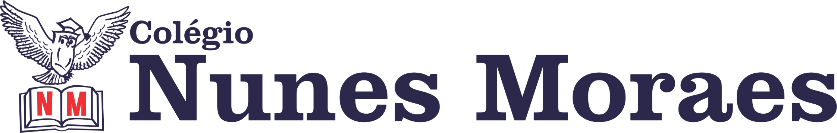 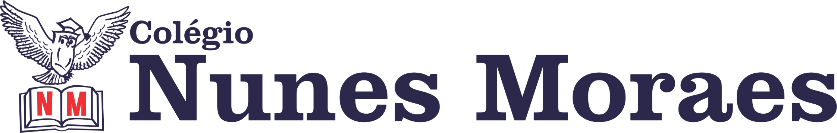 DIA: 04 DE JUNHO DE 2020 - 4°ANO E.F1ªAULA: PORTUGUÊS Componente curricular: Língua PortuguesaAula de Gramática – livro de gramática (capítulo 15) – págs.: 124 a 126.Objetivos de conhecimento: Análise linguística/semiótica: Artigo definido e indefinido; relação entre artigos e substantivos no texto.Aprendizagens essenciais: Identificar as classes gramaticais dos artigos e empregar na produção textual a concordância entre artigo, substantivo e adjetivo.Link da aula: https://youtu.be/gINGqoEN7W0Roteiro da aula:Relembrando os artigos definidos e indefinidos na explicação do slide;Abertura do capítulo 15: Artigo: definido / indefinido pág.:124;Realização da atividade sobre o assunto nas págs.: 124 a 126;Tempo para concluir a atividade de sala e tirar dúvidas pelo whatsapp com a professora.2ªAULA: MATEMÁTICA Objeto de conhecimento:  Estratégias de divisão; Multiplicação e divisão: operações inversas. Aprendizagens essenciais: Determinar o tipo de cálculo requerido nos diversos problemas. Reconhecer, por meio de investigações, as relações inversas entre as operações de multiplicação e divisão para aplicá-las na resolução de problemas.  Olá querido aluno(a)! Hoje você vai estudar usando um roteiro de estudos. Mas o que é um roteiro de estudos? É um passo a passo pensado para te auxiliar a estudar o assunto da aula em vídeo de uma maneira mais organizada. Fique ligado! O roteiro a seguir é baseado no modelo de estudo à distância, em que você vai estudar utilizando seu material didático, referente à disciplina que irá estudar, aula em vídeo e WhatsApp. Link da aula: https://youtu.be/xeECkCoD23sAtividades propostas: Explicação dos assuntos que serão abordados em sala de aula; Explicação sobre a abertura do capítulo, nas páginas 32 e 33 e resolução do “Trocando Ideias”. Tempo para resolução de atividade: 5 minutos.Orientações e explicação da atividade de classe nas páginas 34 e 35, questões 1 e 2. Tempo para resolução de atividade: 15 minutos. Resolução das atividades de classe nas páginas 36 e 37, questões 3 e 4. Destaque para ideia de que multiplicação e divisão são operações inversas. Tempo para resolução de atividade: 15 minutos. Orientações sobre a atividade de casa na página 38, questão 5. Tempo para resolução da atividade: 10 minutos. Atenção: o aluno poderá utilizar calculadora como instrumento de auxílio para resolução de atividade.Envio de fotos das atividades para as professoras de acordo com sua turma e retirada de dúvidas no WhatsApp.3ªAULA: GEOGRAFIA Objeto de conhecimento: Diferenças e semelhanças entre os brasileiros. Aprendizagens essenciais: Selecionar elementos de distintas culturas (indígenas e africanas) e reconhecer suas contribuições para a formação da cultura local, regional e nacional. Olá querido aluno(a)! Hoje você vai estudar usando um roteiro de estudos. Mas o que é um roteiro de estudos? É um passo a passo pensado para te auxiliar a estudar o assunto da aula em vídeo de uma maneira mais organizada. Fique ligado! O roteiro a seguir é baseado no modelo de estudo à distância, em que você vai estudar utilizando seu material didático, referente à disciplina que irá estudar, aula em vídeo e WhatsApp. Link da aula: https://youtu.be/M7QtRYKBPMsAtividades propostas: Explicação dos assuntos que serão abordados em sala de aula;  Explicação do tópico “Diferenças e semelhanças entre os brasileiros” na página 87. Leitura sobre o tópico “Uma realidade marcada por contrastes” na página 88. Resolução da atividade de classe na página 88, questão 1. Tempo para resolução de atividades: 5 minutos. Explicação da atividade de casa na página 89, questões 1 e 2. Tempo para resolução da atividade: 15 minutos. Revisão dos assuntos abordados no capítulo 6, destacando tópicos e conhecimentos importantes. Envio de fotos das atividades de classe e casa para as professoras de acordo com sua turma e retirada de dúvidas no WhatsApp. Materiais complementares referentes ao capítulo 6: Na seção “Para relembrar”, há o mapa do Brasil, que é formado por pessoas que representam a população do país. Para ampliar seu conhecimento, assista ao vídeo “Superpopulação” e divirta-se. Sugestão de link do YouTube:  https://www.youtube.com/watch?v=s5tawC8tG8c com duração de 10 minutos e 23 segundos.